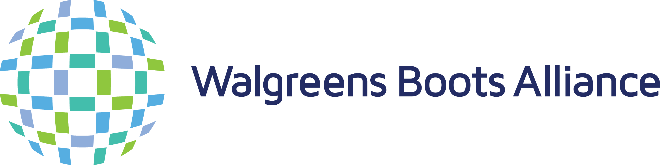 6 January 2021Dear Sir or Madam,I hope that you and your families are well despite the current context. I am pleased to inform you that Walgreens Boots Alliance is announcing a landmark agreement with AmerisourceBergen under the terms of which they will acquire Walgreens Boots Alliance’s Pharmaceutical Wholesale businesses. Thanks to today's announcement, our wholesaling activity is joining forces with a leading wholesaler and together they will become global, which is very fruitful for all and fills me with great confidence for the future.The agreement announced today therefore positions AmerisourceBergen as a global leader in Pharmaceutical Wholesaling which will have a positive impact for independent pharmacy:Scope: In addition to Alloga, the businesses that are included in this agreement are our wholesale companies in the UK, France, Czech Republic, Spain, Romania, Turkey, Norway, the Netherlands, and Lithuania, as well as our retail-pharmacy businesses in the latter three countries. They will become fully owned by AmerisourceBergen, together with our stakes in our Portuguese, Croatian, Egyptian and Algerian associates. A continued partnership: Walgreens Boots Alliance and AmerisourceBergen will continue to have a close working relationship and strong ties. Walgreens Boots Alliance will retain its significant share in AmerisourceBergen with a nearly 30% stake, and I remain on its Board of Directors. Thanks to their strong complementarity, the trade links between the two multinational companies will continue to grow even more.AmerisourceBergen, a future global leader in wholesaling: The acquisition of Alliance Healthcare will make AmerisourceBergen a global Pharmaceutical Wholesale enterprise, with leading positions in North America, Europe and other markets. The resulting commercial synergies of scale will create recurring value for pharmacies and manufacturers, and beyond for consumers and patients. In particular, the value-added services successfully developed by AmerisourceBergen (Clinical Trials Logistics, World Courier, and Good Neighbor Pharmacy® program), combined with the range of services of Alphega and Alloga, will enhance the offering and reach for both upstream and downstream customers.  The transaction should be viewed as a big step forward for pharmacists. AmerisourceBergen, which is renowned as the North American Champion for independent pharmacy, will become global by taking on Alliance Healthcare’s leading positions in Europe. Thanks to its enlarged wholesale reach, it is obvious that the strengthened AmerisourceBergen will continue to be deeply passionate about the pharmacy profession and, most importantly, supporting independent pharmacists. The current pandemic and unprecedented times have clearly demonstrated the paramount importance of the partnership between pharmaceutical wholesale and pharmacists. I am convinced that this strategic milestone will open an exciting new era for healthcare distribution and its close ties with independent pharmacy. I strongly believe that you should feel positive about the prospects ahead and confident in what the future will bring. I wish you the very best for a healthy and happy New Year.  Kind regards, Ornella BarraCo-Chief Operating Officer
Walgreens Boots Alliance